                                                                                 ЗАТВЕРДЖЕНО: Рішенням виконавчого комітету Смолінської селищної ради  				                                                                                                                       									Правила благоустрію території  смт Смоліне, сіл Березівка та П’ятихаткиПравила благоустрію території  смт Смоліне, сіл Березівка та П’ятихаткиПравила благоустрію території  смт Смоліне, сіл Березівка та П’ятихатки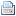        "Ці Правила благоустрою території смт Смоліне сіл Березівка та П’ятихатки (далі Правила) визначають правові, екологічні, соціальні та організаційні засади благоустрою селища і спрямовані на створення умов, сприятливих для життєдіяльності людей."
 1.Сфера дії Правил та учасників правовідносин у цій сфері .  Дія Правил поширюється на відносини, що виникають в сфері благоустрою селища, а саме: землеустрою, містобудування, озеленення територій, утримання будинків і споруд, освітлення територій, а також у галузі охорони здоров'я та охорони навколишнього середовища і спрямовується на створення сприятливого для життєдіяльності мешканців довкілля, збереження і охорону навколишнього природного середовища, забезпечення санітарного та епідемічного благополуччя мешканців селища та сіл. Правила регулюють права й обов’язки учасників правовідносин з благоустрою територій селища та сіл, визначають комплекс заходів, необхідних для забезпечення чистоти і порядку в них. Учасниками правовідносин у питаннях благоустрою за цими Правилами є керівники та інші посадові особи підприємств, організацій, установ незалежно від форм власності, фізичні особи, громадяни, а також посадові особи, уповноважені здійснювати контроль за станом благоустрою. До об'єктів благоустрою смт Смоліне, сіл Березівка та П’ятихатки належать: 1) території загального користування: 
 а) парки (лісопарки, парки культури та відпочинку, спортивні,  дитячі,  меморіальні та інші), рекреаційні зони, сади, сквери та майданчики;      б) пам'ятки культурної та історичної спадщини;      в) майдани, площі, бульвари, проспекти;      г) вулиці,  дороги,  провулки,  проїзди, пішохідні та велосипедні доріжки;      ґ) пляжі;      д) кладовища;      е) інші території загального користування; 
     2) прибудинкові території;  3) території   будівель   та   споруд   інженерного   захисту територій;  4) території підприємств,  установ, організацій та закріплені за ними території. 
      До  об'єктів  благоустрою  можуть  належати   також   інші території в межах населених пунктів.2.Забезпечення державних, громадських та приватних інтересів, відкритості та доступності Правил.Правила передбачають: - реалізацію державної політики у сфері благоустрою селища; - розроблення і виконання місцевих програм та заходів благоустрою; - дотримання на території селища та сіл чистоти і порядку, дотримання тиші в громадських місцях; - розроблення схем санітарного очищення селища та сіл; - визначення на конкурсних засадах підприємств, установ, організацій (балансоутримувачів), відповідальних за утримання об'єктів благоустрою; - залучення на договірних засадах, з метою забезпечення на території селища та сіл  чистоти і порядку, дотримання тиші в громадських місцях, коштів, трудових і матеріально-технічних ресурсів підприємств, установ та організацій незалежно від форм власності, а також населення; - контроль за станом благоустрою території, інженерних споруд та об'єктів, підприємств, установ та організацій, їх озелененням, охороною зелених насаджень, водних об'єктів; - організацію місць відпочинку громадян, організацію озеленення, охорони зелених насаджень і водойм; - вирішення питань роздільного збирання, транспортування, утилізації та знешкодження  побутових відходів, знешкодження та захоронення трупів бродячих тварин; - утримання в належному стані кладовищ, інших місць поховання та їх охорони; - визначення місць стоянок транспортних засобів на об'єктах благоустрою, здійснення контролю за їх діяльністю відповідно до закону; - надання дозволів в порядку, встановленому законодавством, на розміщення на території об'єктів благоустрою будівель і споруд соціально-культурного, побутового, торговельного та іншого призначення, реклами, визначення обсягів пайової участі їх власників в утриманні об'єктів благоустрою; - організацію селищних та сільських ринків, ярмарків, сприяння розвитку всіх форм торгівлі; - здійснення заходів щодо розширення та вдосконалення мережі підприємств житлово-комунального господарства, зокрема пов’язаних з благоустроєм селища та сіл;- розроблення графіків роботи кладовищ, зовнішнього освітлення та санітарного очищення території, термінів проведення робіт з реконструкції та капітального ремонту об'єктів благоустрою. 3. Участь громадян, громадських організацій у виконанні Правил.Громадяни та уповноважені представники гаражних кооперативів, підприємств, установ та організації всіх форм власності, в тому числі: ФОП, які ведуть господарську або підприємницьку діяльність на території селища та сіл, у сфері благоустрою селища та сіл зобов'язані: - громадяни зобов’язані заключати договори з уповноваженою організацією на вивіз твердих побутових відходів незалежно від проживання в багатоквартирному житловому будинку чи індивідуальному приватному будинку, дотримуватися принципу роздільного збирання твердих побутових відходів;- уповноважені представники гаражних кооперативів, підприємств, установ та організації всіх форм власності, в тому числі: ФОП, які ведуть господарську або підприємницьку діяльність на території селища та сіл, зобов’язані заключати договори з уповноваженою організацією на вивіз твердих побутових відходів; - власники приватних будинків зобов’язані утримувати в належному санітарному стані територію прилеглу до домоволодіння, а саме: проводити обкошування, розчищання від снігу алей та тротуарів, які прилеглі до межі домоволодіння, проводити весняне та осіннє прибирання з зачисткою та білуванням бордюрів алей, тротуарів та  проїзних частин, не допускати накопичення сміття на території прилеглій до домоволодіння.-  утримувати  в  належному  стані  об’єкти  благоустрою (їх частини),  що перебувають у їх власності або користуванні, а також визначену правилами   благоустрою  прилеглу  до  цих  об’єктів  територію, а саме територію напроти будинку чи підприємства, установи, організації до середини проїжджої частини та в разі відсутності з боків чи позаду помешкання, інших будівель чи споруд - 10 м по периметру від межі помешкання, підприємства, установи, організації ;  - дотримуватися  правил  благоустрою території населених пунктів; - не  порушувати  права  і  законні інтереси інших суб'єктів благоустрою населених пунктів;- відшкодовувати в  установленому  порядку  збитки,  завдані порушенням законодавства з питань благоустрою населених пунктів.Громадяни та громадські організації у сфері благоустрою мають право: - користуватись об'єктами благоустрою селища;- заключати договора на вивезення тердих побутових відходів із відповідними організаціями, які надають послуги у цій сфері; - брати участь в обговоренні правил та проектів благоустрою території селища; - вносити на розгляд селищної ради, підприємств, установ та організацій пропозиції з питань благоустрою; - отримувати в установленому законом порядку повну та достовірну інформацію про затвердження правил благоустрою території селища, сіл та внесення до них змін, а також роз'яснення їх змісту; - брати участь у здійсненні заходів з благоустрою селища, сіл в озелененні та утриманні в належному стані садиб, дворів, парків, площ, вулиць, кладовищ, братських могил, обладнанні дитячих і спортивних майданчиків, ремонті шляхів і тротуарів, інших об'єктів благоустрою; - вимагати прискореного виконання робіт з благоустрою селища,сіл у разі, якщо невиконання таких робіт може завдавати шкоду життю, здоров'ю або майну громадян; - звертатись до суду з позовом про відшкодування шкоди, заподіяної майну чи здоров'ю громадян у наслідок дій чи бездіяльності балансоутримувачів об'єктів благоустрою. 4. Порядок внесення змін до ПравилВ разі необхідності внесення змін до Правил, пропозиції вносяться на розгляд відповідної депутатської комісії, після погодження якої затверджується рішенням виконавчого комітету, або сесією депутатів селищної ради. 5. Порядок здійснення благоустрою та утримання територій об'єктів благоустрою.5.1. Не допускати фарбування монументів, пам’ятників, скульптурних зображень без погодження з виконкомом селищної ради. 5.2. Зміну зовнішнього вигляду фасадів будівель та споруд здійснювати тільки на підставі затверджених проектів та за умови одержання дозволу на виконання цих робіт у встановленому порядку. 5.3. Розміщувати елементи зовнішньої реклами, рекламоносії, малі архітектурні форми, тимчасові споруди та елементи зовнішнього благоустрою лише на підставі проектно-дозвільної документації, затвердженої у встановленому порядку. 5.4. Не допускати прокладання тепломереж, водопроводів та інших інженерних мереж на поверхні шляхів, тротуарів, пішохідних доріжок без дозволу відповідних служб, а також відведення стічних вод на тротуари, шляхи та інші місця, не передбачені технологією відводу стічних вод. 5.5. Забезпечувати виконання планових і аварійних робіт тільки за дозволом, виданим у встановленому порядку, дотримуючись при цьому вимог та умов, зазначених в дозволі. 5.6. Вживати заходів щодо запобігання винесенню автотранспортними засобами на дорожні об’єкти сипучих матеріалів і розчинів, а також засміченню вулиць внаслідок переповнення кузовів матеріалами, пошкодження тари, розвіювання безтарних вантажів, руху з незакріпленим вантажем; не допускати забруднення або запилення повітря. 5.7. Не допускати накопичення будівельного сміття на будівельних майданчиках та прилеглих до них територіях, забезпечувати виконання заходів по запобіганню пилоутворення на територіях об’єктів, не допускати відкачування та виливання води на проїжджу частину вулиць, тротуари, у водойми. 5.8. Забезпечувати необхідною кількістю сміттєвих баків для здійснення роздільного збирання твердих побутових відходів.6. Заходи з реалізації проекту благоустрою території населеного пункту.6.1. Заходи, спрямовані на благоустрій, виконання робіт з ремонту та реконструкції робіт внутрішньогосподарського користування, озеленення, утримання в належному стані територій, які належить на праві власності підприємствам, установам та організаціям, фінансуються за рахунок цих установ, підприємств та організацій. 6.2. Благоустрій прибудинкових територій об'єктів нового будівництва, реконструкції та капітального ремонту будівель та споруд здійснюється за рахунок коштів забудовників. 6.3. Благоустрій прибудинкової території співвласників багатоквартирного будинку, в разі передачі земельної ділянки в їх спільну сумісну власність, здійснюється за рахунок коштів співвласників багатоквартирного будинку. 6.4. Підприємства, установи, організації на умовах договору, укладеного з балансоутримувачем об”єкта благоустрою, можуть здійснювати часткове фінансування утримування закріпленої за ними території та/або брати пайову участь у фінансуванні утримання в належному стані всього об”єкта благоустрою. 6.5. Підприємства, організації, установи можуть на добровільних засадах здійснювати внески на фінансування заходів з благоустрою території селища,сіл. 6.6. Благоустрій присадибних ділянок  та прилеглої території проводится за рахунок коштів їх власників, або користувачів. 7. Вимоги до впорядкування територій підприємств, установ, організацій та прилеглих до них територій .7.1. Забезпечувати належне утримання наданої їм у встановленому порядку земельної ділянки, а також забезпечити належне утримання закріпленої за ними території (прилеглої території) та брати пайову участь в утриманні об'єкта благоустрою. 7.2. Здійснювати благоустрій відповідних територій за затвердженими у встановленому порядку проектами та технологіями, які передбачають забезпечення естетики і дизайну селищного та сільських середовищ, сучасних вимог щодо механізованого прибирання і утримання дорожніх покриттів, площ, внутрішньоквартальних та прибудинкових територій, газонів, зелених насаджень тощо.7.3 Заключати договора на вивезення твердих побутових відходів з відповідними організаціями. Межі благоустрою та озеленення прилеглих територій встановлюються в граничних межах підприємств, магазинів, кіосків, павільйонів, торгових точок та підприємств побуту до середини проїжджої частини доріг. При відсутності з будь-якого боку підприємства, організації, установи, споруд, інших об’єктів господарювання межі прилеглої території встановлюються на відстані 50 м від огорожі підприємства, організації або установи. Межі прилеглих територій до кіосків, павільйонів, лотків встановлюються на відстані 10 м по периметру споруди. Закріплення додаткових територій здійснюється виконавчим комітетом . 7.4 Усувати на закріплених за ними об'єктах благоустрою (їх частинах) за власний рахунок та у встановлені строки пошкодження інженерних мереж або наслідки аварій, що сталися з їх вини; 7.5 Усувати на закріплених за ними об'єктах благоустрою (їх частинах) наслідки надзвичайних ситуацій техногенного та природного характеру в установленому порядку; 7.6 Проводити згідно з планами, затвердженими органами державної влади, виконкомом селищної ради, інвентаризацію та паспортизацію закріплених за ними об'єктів благоустрою (їх частин); 7.7 У процесі утримання об'єктів благоустрою (їх частин) дотримуватися відповідних технологій щодо їх експлуатації та ремонту, регулярно здійснювати заходи щодо запобігання передчасному зносу об'єктів, забезпечення умов функціонування та утримання їх у чистоті й належному стані; 7.8 Забезпечувати освітлення об'єктів благоустрою та прилеглих територій відповідно до вимог державних стандартів, норм і правил; 7.9 Забезпечувати утримання, належне функціонування та збереження освітлювальних приладів на території об'єктів благоустрою. 7.10  Забезпечити наявність урн (урни) для побутового та роздільного збирання сміття на власній чи закріпленій території поряд з об'єктом благоустрою.7.11    Відшкодовувати збитки та іншу шкоду, завдану ними внаслідок порушення законодавства з питань благоустрою та охорони навколишнього природного середовища, в порядку та розмірах, установлених законодавством України. 7.12 Власник  тимчасової  споруди  торговельного,  побутового, соціально-культурного   чи  іншого  призначення,  розташованої  на території  об'єкта благоустрою державної та комунальної власності, зобов'язаний забезпечити належне утримання прилеглої до тимчасової споруди  території.8.Вимоги до утримування зелених насаджень на об»єктах благоустрію зеленого користування.Утримання зелених насаджень (посадка, обрізка дерев і кущів, косіння газонів, боротьба з бур’янами, поливання зеленої зони і газонів), прибирання  шляхів, площі тротуарів, доріжок і прибудинкової території та прибирання снігу, виконувати згідно Закону України «Про благоустрій населенних пуктів».9. Вимоги до утримання будівель і споруд інженерного захисту територій .9.1 Утримувати в належному санітарно-технічному стані будівлі, споруди та прилеглі території. 9.2 Утримувати в належному санітарному стані та огороджувати земельні ділянки, що відведені в установленому порядку під будівництво. 10. Вимоги до санітарного очищення території.10.1 Не допускати накопичення будівельного сміття на будівельних майданчиках та прилеглих до них територіях, забезпечувати виконання заходів по запобіганню пилоутворення на територіях об’єктів, не допускати відкачування та виливання води на проїжджу частину вулиць, тротуари, у водойми. 10.2 При проведенні ремонтних робіт на фасадах будинків і споруд для забезпечення техніки безпеки використовувати захисну сітку чи плівку відповідно до проекту виконання робіт та утримувати в належному санітарному стані прилеглу до місця проведення робіт територію. 10.3 Забезпечувати  роздільне збирання та вивезення твердих побутових відходів згідно з вимогами діючих санітарних норм. 11. Інші вимоги, передбачені цим та іншими законами .11.1 Своєчасно і якісно усувати недоліки в утриманні території, будівель, споруд, обладнання, тимчасових споруд, реклами і рекламоносіїв, елементів зовнішнього благоустрою. 11.2 Підприємствам, організаціям та іншим власникам забезпечувати щорічне обстеження відповідних територій, будівель і споруд, а після стихійного лиха засвідчувати проведені обстеження відповідними актами. 11.3 Постійно утримувати в належному стані фасади будівель та споруд. 11.4 Заборонено наклеювати оголошення та інформаційно-агітаційні плакати, рекламу, листівки тощо у невизначених спеціально для цього місцях; 11.5 Заборонено робити написи, малюнки на стінах будинків, споруд, парканах, тротуарах, шляхах, набережних тощо; 11.6 Проводити очищення дахів від снігу та криги з обов'язковим встановленням тимчасових огорож на прилеглих до будівель і споруд територіях; 12. Перелік установлених законом обмежень (обтяжень) на використання земельних ділянок об'єктів благоустрою .На об'єктах благоустрою забороняється: 12.1. Виконувати земляні, будівельні та інші роботи без дозволу, виданого в установленому законодавством порядку, пошкоджувати тверде покриття доріг та тротуарів під час проведення робіт ; 12.2. Самовільно влаштовувати городи, створювати, пошкоджувати та знищувати газони, самовільно висаджувати та знищувати дерева, кущі, якщо таке не передбачається проектом благоустрою і суперечить будівельним нормам і правилам; 12.3. Вивозити і звалювати в не відведених для цього місцях відходи, траву, гілки, деревину, листя, сніг; та інше сміття12.4. Складувати будівельні матеріали, конструкції, обладнання за межами будівельних майданчиків; 12.5. Самовільно встановлювати об'єкти зовнішньої реклами, торгівельні лотки, павільйони, кіоски, тощо; 12.6. Встановлювати технічні засоби регулювання дорожнього руху без погодження районного  відділення державної автомобільної інспекції; 12.7. Випасати худобу, домашню птицю, вигулювати їх чи дресирувати тварин у не відведених для цього місцях; 12.8. Заправляти, ремонтувати автотранспортні засоби і механізми на прибудинкових територіях, газонах, берегах водойм, пішохідних доріжках, тротуарах, у парках та скверах тощо, а також їздити автотранспортом по тротуарах, пішохідних доріжках, газонах, зелених зон селища та паркуватися на них; 12.9. Захаращувати території матеріалами, конструкціями, сміттям, побутовими відходами, відходами виробництва, накопиченнями снігу та криги тощо; 12.10. Вивозити та звалювати сміття, будівельні, побутові, харчові відходи, відходи виробництва, траву, гілля, деревину, листя, сніг у не відведених для цього місцях та влаштовувати стихійні звалища; 12.11. Використовувати не за призначенням контейнери для збору сміття та твердих побутових відходів; 12.12. Самовільно встановлювати рекламні конструкції, інформаційно-рекламні плакати, торговельні лотки, кіоски, павільйони; 12.13. Забруднювати, самовільно змінювати межі прибережної смуги водних об’єктів, проводити будівельні чи ремонтні роботи на них; 12.14. Залишати автотранспортні засоби, механізми на внутрішньо- квартальних проїздах або переобладнувати їх, у спосіб що заважає проїзду спеціальних машин швидкої допомоги, пожежної, прибиральної та аварійної техніки, а також влаштовувати постійні стоянки службового, приватного, вантажного і пасажирського транспорту на прибудинкових територіях, прилеглих територіях до гаражів, автостоянок тощо; 12.15. Розпалювати багаття, спалювати сміття, листя, гілки та відходи виробництва тощо; 12.16. Захаращувати балкони, лоджії предметами і матеріалами, які негативно впливають на архітектуру фасадів будівель і споруд; 12.17. Кидати сміття, недопалки, папір, тару, тощо на вулицях, площах, парках, інших громадських місцях, а також спалювати сміття у контейнерах і урнах; 12.18. Самовільно встановлювати точки торгівлі з лотків, автомобілів, причепів, столиків, візків у не відведених для цього місцях та без наявності відповідного дозволу; 12.19. Витрушувати одяг, білизну, ковдри тощо, виливати рідину, кидати предмети з балконів, лоджій, вікон та сходів будинку; 12.20. Самовільно підключатись до електромережі зовнішнього освітлення та споживати електроенергію без приладів обліку, пошкоджувати прилади обліку, розукомплектовувати та пошкоджувати об’єкти зовнішнього освітлення, створювати перешкоди у виконанні робіт, пов'язаних з обслуговуванням об'єктів зовнішнього освітлення, порушувати правила охорони електромереж зовнішнього освітлення. 13. Здійснення контролю за виконанням Правил.Контроль за виконанням даних Правил покласти на виконавчий комітет та уповноважену особу щодо складання адміністративних протоколів щодо порушення Правил благоустрою.  14. Відповідальність громадян та юридичних осіб за порушення ПравилЗа порушення Правил благоустрою території смт Смоліне та сіл Березівка, П’ятихатки,  згідно зі ст.150,152,153 Кодексу України про адміністративні правопорушення до порушників вживаються заходи адміністративного впливу. 15. Перелік законодавчих та нормативно-правових актів, на основі яких діють Правила.Правовою підставою Правил благоустрою території смт. Смоліне, сіл Березівка та П’ятихатки,  а також відповідальності за шкоду, заподіяну природному середовищу, санітарному стану і благоустрою, є Закони України “Про благоустрій населених пунктів”, “Про охорону навколишнього природного середовища”, “Про відходи”, “Про регулювання містобудівної діяльності”, “Про охорону атмосферного повітря”, “Про відповідальність підприємств, їх об’єднань, установ та організацій за правопорушення у сфері містобудування”, ”Про основи містобудування”, “Про охорону і використання пам’ятників історії і культури”, “Про рекламу”, Статут територіальної громади селища Смоліне, сіл Березівка та П’ятихатки. 